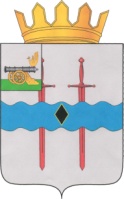 АДМИНИСТРАЦИЯ МУНИЦИПАЛЬНОГО ОБРАЗОВАНИЯ«КАРДЫМОВСКИЙ РАЙОН» СМОЛЕНСКОЙ ОБЛАСТИП О С Т А Н О В Л Е Н И Еот 07.02.2024   № 00090Об утверждении муниципальной программы «Создание условий для осуществления градостроительной деятельности на территории муниципального образования «Кардымовский район» Смоленской области»В соответствии со статьей 179, 179.3 Бюджетного кодекса Российской Федерации, руководствуясь Федеральным законом «Об общих принципах организации местного самоуправления в Российской Федерации» от 06.10.2003 №131-ФЗ, постановлением Администрации муниципального образования «Кардымовский район» Смоленской области от 11.02.2022 №00069                         «Об утверждении Порядка принятия решений о разработке муниципальных программ, их формирования и реализации в муниципальном образовании «Кардымовский район» Смоленской области», Администрация муниципального образования «Кардымовский район» Смоленской областипостановляет:1.	Утвердить прилагаемую муниципальную программу «Создание условий для осуществления градостроительной деятельности на территории муниципального образования «Кардымовский район» Смоленской области».2.	Признать утратившим силу:-	постановление Администрации муниципального образования «Кардымовский район» Смоленской области от 01.06.2022 г. № 00371                      «Об утверждении муниципальной программы «Устойчивое развитие сельских территорий муниципального образования «Кардымовский район» Смоленской области»;-	постановление Администрации муниципального образования «Кардымовский район» Смоленской области от 04.05.2023 г. № 00243 «О внесении изменений в муниципальную программу «Устойчивое развитие сельских территорий муниципального образования «Кардымовский район» Смоленской области»;-	постановление Администрации муниципального образования «Кардымовский район» Смоленской области от 11.05.2023 г. № 00260 «О внесении изменений в муниципальную программу «Устойчивое развитие сельских территорий муниципального образования «Кардымовский район» Смоленской области»;-	постановление Администрации муниципального образования «Кардымовский район» Смоленской области от 24.07.2023 г. № 00423 «О внесении изменений в муниципальную программу «Устойчивое развитие сельских территорий муниципального образования «Кардымовский район» Смоленской области»;-	постановление Администрации муниципального образования «Кардымовский район» Смоленской области от 09.10.2023 г. №00602 «О внесении изменений в муниципальную программу «Устойчивое развитие сельских территорий муниципального образования «Кардымовский район» Смоленской области»;-	постановление Администрации муниципального образования «Кардымовский район» Смоленской области от 18.12.2023 г. № 00747 «О внесении изменений в муниципальную программу «Устойчивое развитие сельских территорий муниципального образования «Кардымовский район» Смоленской области»;-	постановление Администрации муниципального образования «Кардымовский район» Смоленской области от 30.01.2024 № 00058 «О внесении изменений в муниципальную программу «Устойчивое развитие сельских территорий муниципального образования «Кардымовский район» Смоленской области»;-	постановление Администрации муниципального образования «Кардымовский район» Смоленской области от 27.05.2022 г. №00368                         «Об утверждении муниципальной программы «Развитие жилищного строительства на территории муниципального образования «Кардымовский район» Смоленской области».3.	Разместить настоящее постановление на официальном сайте Администрации муниципального образования «Кардымовский район» Смоленской области в информационно-телекоммуникационной сети Интернет.4.	Контроль исполнения настоящего постановления возложить на заместителя Главы муниципального образования «Кардымовский район» Смоленской области (М.В. Левченкова).Визы:Глава муниципального образования «Кардымовский район» Смоленской областиО.М.Смоляков             УТВЕРЖДЕНАпостановлением Администрации муниципального образования «Кардымовский район» Смоленской области от «__»________2024 № ______МУНИЦИПАЛЬНАЯ ПРОГРАММА«СОЗДАНИЕ УСЛОВИЙ ДЛЯ ОСУЩЕСТВЛЕНИЯ ГРАДОСТРОИТЕЛЬНОЙ ДЕЯТЕЛЬНОСТИ НА ТЕРРИТОРИИ МУНИЦИПАЛЬНОГО ОБРАЗОВАНИЯ «КАРДЫМОВСКИЙ РАЙОН» СМОЛЕНСКОЙ ОБЛАСТИ»ПАСПОРТмуниципальной программыОсновные положенияПоказатели муниципальной программыСтруктура муниципальной программыФинансовое обеспечение муниципальной программыПриложениек паспорту муниципальной программыСВЕДЕНИЯо показателях муниципальной программыРаздел 1. Стратегические приоритеты в сфере реализации муниципальной программыГрадостроительная деятельность - деятельность по развитию территорий, в том числе городов и иных поселений, осуществляемая в виде территориального планирования, градостроительного зонирования, планировки территорий, архитектурно-строительного проектирования, строительства, капитального ремонта, реконструкции, сноса объектов капитального строительства, эксплуатации зданий, сооружений, комплексного развития территорий и их благоустройства.Устойчивое развитие территорий, создание благоприятных условий жизнедеятельности человека осуществляются на основе территориального планирования и градостроительного зонирования территории, в результате которых обеспечиваются соблюдение требований технических регламентов и нормативов градостроительного проектирования, безопасность строительства, защита населения и территорий от чрезвычайных ситуаций природного и техногенного характера, защита окружающей среды, охрана объектов культурного наследия (памятников истории и культуры) народов Российской Федерации и особо охраняемых природных территорий.Необходимость разработки документов территориального планирования, градостроительного зонирования, документации по планировке территории предусмотрена Градостроительным кодексом Российской Федерации.Документы градостроительного зонирования (правила землепользования и застройки сельских поселений Кардымовского района Смоленской области) обеспечивают единые требования к застройке территории, что позволяет снизить сроки прохождения административных процедур при предоставлении земельных участков для строительства, проведении экспертизы проектной документации, выдаче разрешения на строительство, подключении новых объектов капитального строительства к сетям инженерно-технической инфраструктуры, вводе в эксплуатацию объектов капитального строительства, исключить коррупционную составляющую при осуществлении государственных функций и предоставлении государственных услуг в области градостроительной деятельности.Весь жилищный фонд на территории муниципального образования «Кардымовский район» Смоленской области состоит из многоквартирных, малоквартирных и одноквартирных домов.Основная часть средств жизнеобеспечения населения в сфере жилищного фонда, в значительном объёме сконцентрирована в п. Кардымово. Управление жилищным фондом в районе разграничено, осуществляется Администрацией муниципального образовании «Кардымовский район» Смоленской области, администрациями местных поселений, обществом с ограниченной ответственностью «Управляющая организация» и непосредственно населением, проживающим в частных домах или коллективном жилищном фонде.Необходимость скорейшего решения проблемы развития жилищного строительства определяет целесообразность использования программно-целевого метода для решения указанной проблемы, поскольку она:- не может быть решена без привлечения средств областного бюджета;- не может быть решена в течение одного года и требует значительных бюджетных расходов в течение нескольких лет;- требует координации действий по снижению барьеров, сдерживающих развитие жилищного строительства;- носит комплексный характер, и ее решение окажет положительное влияние на социальное благополучие населения, общее экономическое развитие и рост производства в Кардымовском районе Смоленской области.Раздел 2. Сведения о региональных проектахФинансирование по региональным проектам не предусмотрено.Раздел 3. Сведения о ведомственных проектахВедомственный проект «Создание и развитие нормативно-правовых и информационных ресурсов для обеспечения градостроительной деятельности на территории Смоленской области»Общие положенияЗначения результатов ведомственного проектаРаздел 4. Паспорта комплексов процессных мероприятий4.1. ПАСПОРТкомплекса процессных мероприятий «Создание комфортных условий жизнедеятельности в сельской местности»Общие положенияПоказатели реализации комплекса процессных мероприятий4.2. ПАСПОРТкомплекса процессных мероприятий «Комплексное освоение и развитие территорий в целях жилищного строительства»Общие положенияПоказатели реализации комплекса процессных мероприятийРаздел 5. Сведения о финансировании структурных элементов муниципальной программыИсп. Начальник отдела строительства, ЖКХ, транспорта, связи Администрации муниципального образования «Кардымовский район» Смоленской областиСтепанишена Екатерина АлексеевнаТел. 8 (48167) 4-17-32Разослать:   1 экз - в отделЗаместитель Главы муниципального образования «Кардымовский район» Смоленской областиЛевченкова М.В.(подпись)(дата)Управляющий делами Администрации муниципального образования «Кардымовский район» Смоленской областиОрлов В.Н.(подпись)(дата)Начальник отдела правовой работы и делопроизводства Администрации муниципального образования «Кардымовский район» Смоленской областиМартынов В.В.(подпись)(дата)Начальник отдела экономики, инвестиций, имущественных отношений Администрации муниципального образования «Кардымовский район» Смоленской областиЯзыкова А.В.Начальник финансового управления Администрации муниципального образования «Кардымовский район» Смоленской областиТолмачева Т.П.(подпись)(дата)(подпись)(дата)